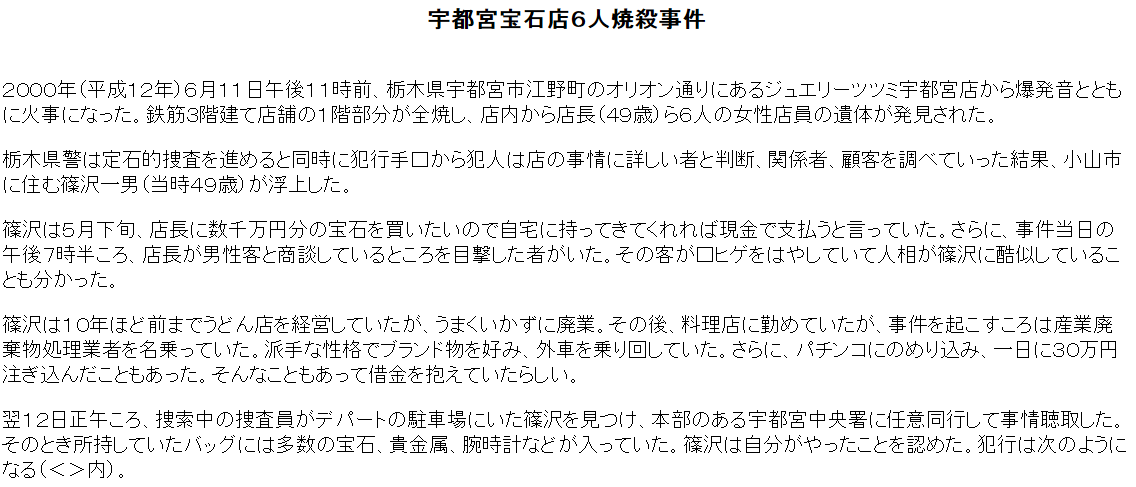 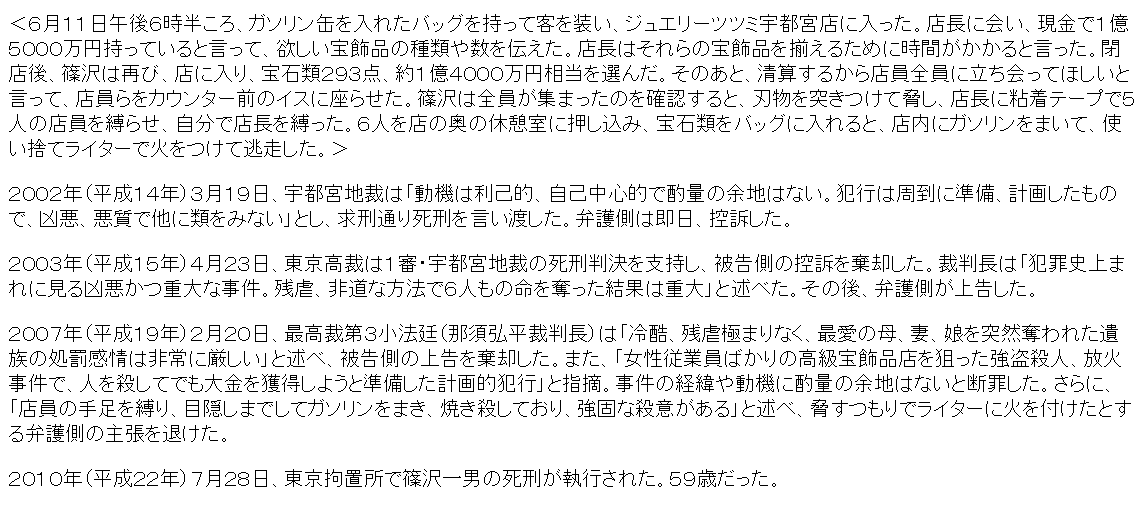 出典：宇都宮宝石店6人焼殺事件 - DTIwww.maroon.dti.ne.jp/knight999/utunomiya.htm